Year 1 Curriculum OverviewPlease look on our website for more information of our curriculum (including topics) and our knowledge organisers.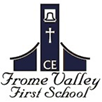 Frome ValleyCE First School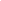 Curriculum Statement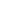 English:Leaving spaces between words.Capital letters to demarcate sentences.Full stops to demarcate sentences.Naming the letters of the alphabet in order.Forming lower case letters correctly.How words can combine to make sentences.Capital letters for names of people, places and for the personal pronoun I.English:Leaving spaces between words.Capital letters to demarcate sentences.Full stops to demarcate sentences.Naming the letters of the alphabet in order.Forming lower case letters correctly.How words can combine to make sentences.Capital letters for names of people, places and for the personal pronoun I.History:Describe historical eventsPlace events and artefacts in order on a timelineDescribe significant people from the pastTo show understanding of war and peaceIdentify some of the different ways the past has been representedShow a simple understanding of what is parliamentLabel timelines with words: past, present, older and newerHistory:Describe historical eventsPlace events and artefacts in order on a timelineDescribe significant people from the pastTo show understanding of war and peaceIdentify some of the different ways the past has been representedShow a simple understanding of what is parliamentLabel timelines with words: past, present, older and newerHistory:Describe historical eventsPlace events and artefacts in order on a timelineDescribe significant people from the pastTo show understanding of war and peaceIdentify some of the different ways the past has been representedShow a simple understanding of what is parliamentLabel timelines with words: past, present, older and newerDesign & Technology:Cut materials safely using tools provided.Practise gluing materials to make and strengthen products.Demonstrate a range of cutting and shaping techniques (such as tearing, cutting, folding and curling).Maths:Sorting and counting objectsRecognising numbers as wordsCount on from any number1 more, 1 less, fewer, more, same, less than, greater than, equal toPart, part whole modelWriting number equations for addition and subtractionNumber bonds within 10Addition: add together, add more, addition problemsSubtraction: crossing out, using a number lineRecognising, sorting and naming 2D and 3D shapesMaths:Sorting and counting objectsRecognising numbers as wordsCount on from any number1 more, 1 less, fewer, more, same, less than, greater than, equal toPart, part whole modelWriting number equations for addition and subtractionNumber bonds within 10Addition: add together, add more, addition problemsSubtraction: crossing out, using a number lineRecognising, sorting and naming 2D and 3D shapesGeography:Understand geographical similarities and differences Devise a simple map; and use and construct basic symbols in a key. Use simple grid references (A1, B1).Use compass directions (North, South, East and West) and locational language (near and far)Identify seasonal and daily weather patterns in the United KingdomAsk and answer geographical questions Use basic geographical  vocabulary to refer to: key physical features including weatherGeography:Understand geographical similarities and differences Devise a simple map; and use and construct basic symbols in a key. Use simple grid references (A1, B1).Use compass directions (North, South, East and West) and locational language (near and far)Identify seasonal and daily weather patterns in the United KingdomAsk and answer geographical questions Use basic geographical  vocabulary to refer to: key physical features including weatherGeography:Understand geographical similarities and differences Devise a simple map; and use and construct basic symbols in a key. Use simple grid references (A1, B1).Use compass directions (North, South, East and West) and locational language (near and far)Identify seasonal and daily weather patterns in the United KingdomAsk and answer geographical questions Use basic geographical  vocabulary to refer to: key physical features including weatherPE:Perform locomotion skills (running, jumping, hopping, skipping, etc.) using a mature pattern.Catch a large ball without cradling or trapping it against the body.Make simple decisions, e.g. which target to aim for.Use the terms 'opponent' and 'teammate'.Vary fundamental movement skills by using the movement adaptations of how, where and with whom or what, e.g. how much force to use when aiming at a target.Decide when and where to pass.Keep possession by passing and receiving a ball.Recognise space on a court or pitch.Perform locomotion skills (running, jumping, hopping, skipping, etc.) using a mature pattern.Catch a large ball without cradling or trapping it against the body.Dribble a ball with hands or feet, while moving slowly in their own space.Jump and land safely.Change direction.Remember, repeat and be able to refine movements in a sequence.Climb safely on equipment.Jump in a variety of ways (straight jump, tuck and star jump) and land with increasing control and balance.Take some weight on hands, e.g. in a bunny hop.Set up apparatus safely.Vault on to a bench.Make decisions on the choice of actions to be performed ensuring smooth links.Strike a ball off a tee with a bat.Strike a ball with a short-handed bat.Throw underarm in a mature pattern.Send an object towards a target.Change direction.Science:Identify and name a variety of common plants, including garden plants, wild plants and trees and those classified as deciduous and evergreen.Identify and describe the basic structure of a variety of common flowering plants, including roots, stem, leaves and flowers.Observe changes across the four seasons.Identify and name a variety of everyday materials, including wood, plastic, glass, metal, water, rockDescribe the simple physical properties of a variety of everyday materials RE:Recognise one of the big stories/ concepts from the BibleMake a link between a religious text and a key concept studiedThink and talk about whether the text has something to say to them, exploring different ideasGive an example of how religious concepts and texts guide beliefsMake a link between a religious text and a key concept studiedDescribe some of the values held by communities or individualsDescribe, in simple terms, how people of different faiths show their beliefs in worship and in the way they liveDescribe some of the teachings and main festivals or celebrations of a religionIdentify the things that are important in their own lives and compare these to religious beliefs and textsRE:Recognise one of the big stories/ concepts from the BibleMake a link between a religious text and a key concept studiedThink and talk about whether the text has something to say to them, exploring different ideasGive an example of how religious concepts and texts guide beliefsMake a link between a religious text and a key concept studiedDescribe some of the values held by communities or individualsDescribe, in simple terms, how people of different faiths show their beliefs in worship and in the way they liveDescribe some of the teachings and main festivals or celebrations of a religionIdentify the things that are important in their own lives and compare these to religious beliefs and textsRE:Recognise one of the big stories/ concepts from the BibleMake a link between a religious text and a key concept studiedThink and talk about whether the text has something to say to them, exploring different ideasGive an example of how religious concepts and texts guide beliefsMake a link between a religious text and a key concept studiedDescribe some of the values held by communities or individualsDescribe, in simple terms, how people of different faiths show their beliefs in worship and in the way they liveDescribe some of the teachings and main festivals or celebrations of a religionIdentify the things that are important in their own lives and compare these to religious beliefs and textsArt & Design:Use thick and thin brushesMix primary colours to make secondaryAdd white to colours to make tints and black to colours to make tonesUse some of the ideas of artists studied to create piecesDescribe the work of notable artists, artisans and designers•Explore ideas and collect visual informationExplore different methods and materials as ideas developPE:Perform locomotion skills (running, jumping, hopping, skipping, etc.) using a mature pattern.Catch a large ball without cradling or trapping it against the body.Make simple decisions, e.g. which target to aim for.Use the terms 'opponent' and 'teammate'.Vary fundamental movement skills by using the movement adaptations of how, where and with whom or what, e.g. how much force to use when aiming at a target.Decide when and where to pass.Keep possession by passing and receiving a ball.Recognise space on a court or pitch.Perform locomotion skills (running, jumping, hopping, skipping, etc.) using a mature pattern.Catch a large ball without cradling or trapping it against the body.Dribble a ball with hands or feet, while moving slowly in their own space.Jump and land safely.Change direction.Remember, repeat and be able to refine movements in a sequence.Climb safely on equipment.Jump in a variety of ways (straight jump, tuck and star jump) and land with increasing control and balance.Take some weight on hands, e.g. in a bunny hop.Set up apparatus safely.Vault on to a bench.Make decisions on the choice of actions to be performed ensuring smooth links.Strike a ball off a tee with a bat.Strike a ball with a short-handed bat.Throw underarm in a mature pattern.Send an object towards a target.Change direction.Computing:To identify technologyTo identify a computer and its main partsTo use a mouse in different waysTo use a keyboard to type on a computerTo use the keyboard to edit textTo create rules for using technology responsiblyUse technology purposefully to create, organise, store, manipulate, and retrieve digital contentPSHCE:I understand my rights and responsibilities for being a member of my class and school I can identify similarities and differences between people in my classI know some ways I am different from my friends.I can tell you what is bullyingPSHCE:I understand my rights and responsibilities for being a member of my class and school I can identify similarities and differences between people in my classI know some ways I am different from my friends.I can tell you what is bullyingMusic:Respond to pulse in music and encourage recognise changes in loudness and speedSing a large repertoire of songs and rhymesLearn to match the pitch of the person singingCreate own songs or improvise a song around one they know.Create a mixture of different sounds that are loud and quiet.Explore a range of percussion instruments and play them to make different tones..Recognise their different tone quality.Music:Respond to pulse in music and encourage recognise changes in loudness and speedSing a large repertoire of songs and rhymesLearn to match the pitch of the person singingCreate own songs or improvise a song around one they know.Create a mixture of different sounds that are loud and quiet.Explore a range of percussion instruments and play them to make different tones..Recognise their different tone quality.PE:Perform locomotion skills (running, jumping, hopping, skipping, etc.) using a mature pattern.Catch a large ball without cradling or trapping it against the body.Make simple decisions, e.g. which target to aim for.Use the terms 'opponent' and 'teammate'.Vary fundamental movement skills by using the movement adaptations of how, where and with whom or what, e.g. how much force to use when aiming at a target.Decide when and where to pass.Keep possession by passing and receiving a ball.Recognise space on a court or pitch.Perform locomotion skills (running, jumping, hopping, skipping, etc.) using a mature pattern.Catch a large ball without cradling or trapping it against the body.Dribble a ball with hands or feet, while moving slowly in their own space.Jump and land safely.Change direction.Remember, repeat and be able to refine movements in a sequence.Climb safely on equipment.Jump in a variety of ways (straight jump, tuck and star jump) and land with increasing control and balance.Take some weight on hands, e.g. in a bunny hop.Set up apparatus safely.Vault on to a bench.Make decisions on the choice of actions to be performed ensuring smooth links.Strike a ball off a tee with a bat.Strike a ball with a short-handed bat.Throw underarm in a mature pattern.Send an object towards a target.Change direction.